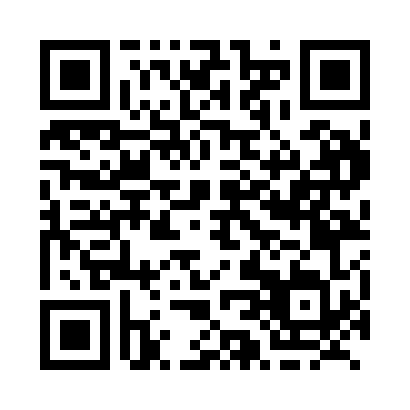 Prayer times for Oakridge, Ontario, CanadaMon 1 Jul 2024 - Wed 31 Jul 2024High Latitude Method: Angle Based RulePrayer Calculation Method: Islamic Society of North AmericaAsar Calculation Method: HanafiPrayer times provided by https://www.salahtimes.comDateDayFajrSunriseDhuhrAsrMaghribIsha1Mon3:505:401:216:409:0210:522Tue3:515:401:216:409:0210:513Wed3:525:411:226:409:0210:514Thu3:535:411:226:409:0210:505Fri3:545:421:226:409:0110:496Sat3:555:431:226:409:0110:497Sun3:565:431:226:409:0110:488Mon3:575:441:226:409:0010:479Tue3:585:451:226:409:0010:4610Wed3:595:461:236:408:5910:4511Thu4:015:461:236:398:5910:4412Fri4:025:471:236:398:5810:4313Sat4:035:481:236:398:5710:4214Sun4:045:491:236:388:5710:4115Mon4:065:501:236:388:5610:4016Tue4:075:511:236:388:5510:3917Wed4:085:521:236:378:5510:3818Thu4:105:531:236:378:5410:3619Fri4:115:541:246:378:5310:3520Sat4:135:541:246:368:5210:3421Sun4:145:551:246:368:5110:3222Mon4:165:561:246:358:5010:3123Tue4:175:571:246:358:4910:2924Wed4:195:581:246:348:4810:2825Thu4:205:591:246:348:4710:2626Fri4:226:001:246:338:4610:2527Sat4:236:011:246:328:4510:2328Sun4:256:031:246:328:4410:2229Mon4:266:041:246:318:4310:2030Tue4:286:051:246:308:4210:1831Wed4:296:061:236:308:4110:17